Gestorías del mes de Agosto  de 2019.Como apoyo  a diversos niños en la conclusión de sus estudios se otorgaron diversos apoyos en especie, siendo un total de beneficiados de 250  niños y niñas, en el municipio de Saltillo.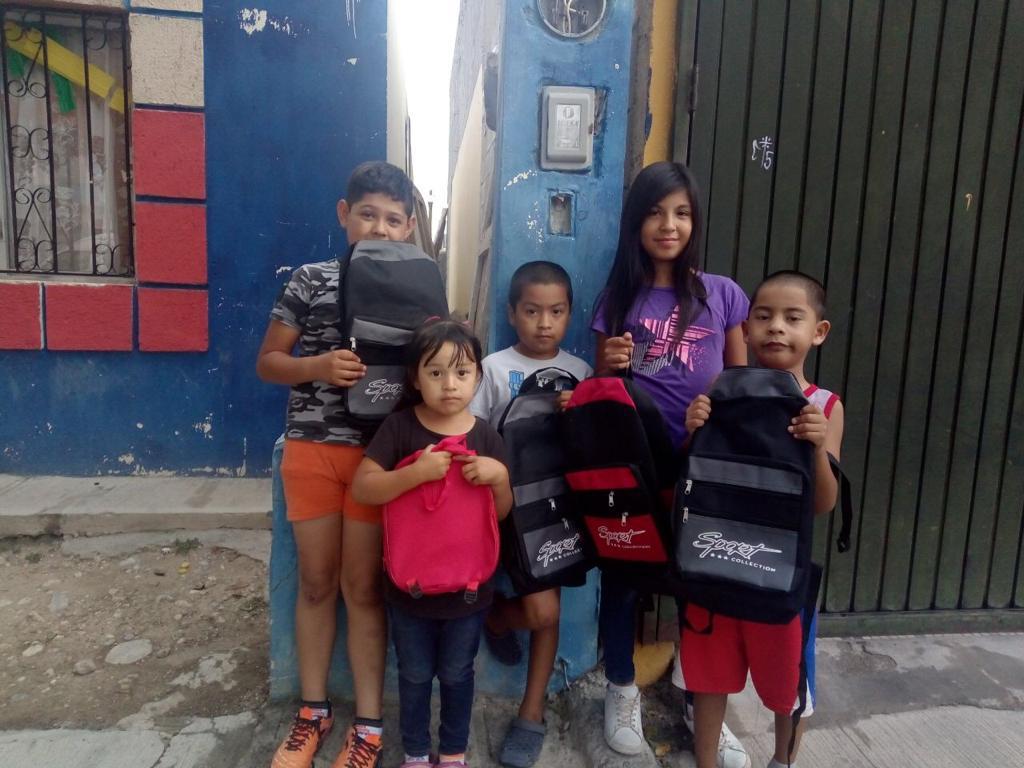 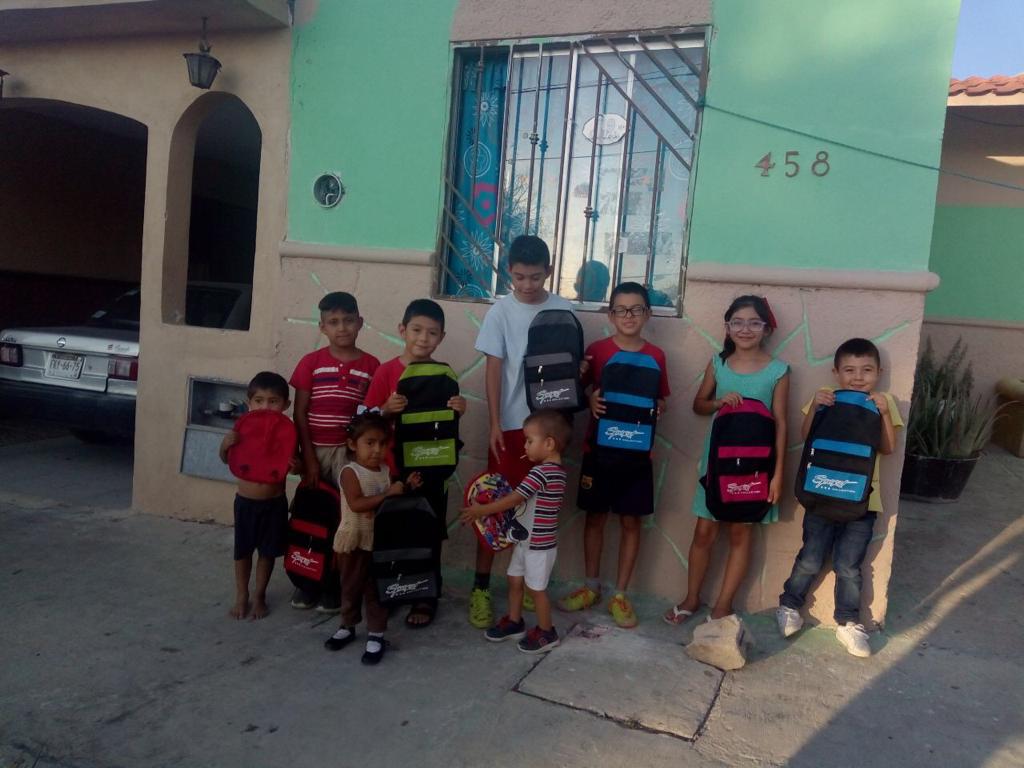 Con el objeto de brindar la atención a los ciudadanos que presentan problemática de carácter legal, se brindan orientación y asesoría jurídica,  así como  realizando diversas gestiones  en diversas dependencias, teniendo en el mes de Agosto un total de 18.¿Se otorgaron diversos apoyos económicos a las personas que acudieron a solicitarlo para transporte de autobuses, compra de medicamentos, etc. Así como apoyo a jóvenes con becas para su estudios mediante el sistema de  Desarrollo Filantrópico – Tec de Monterrey.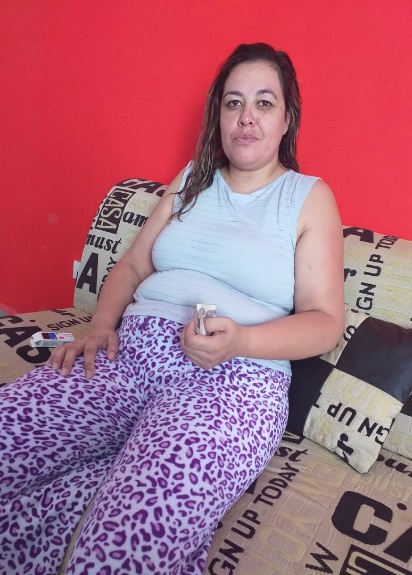 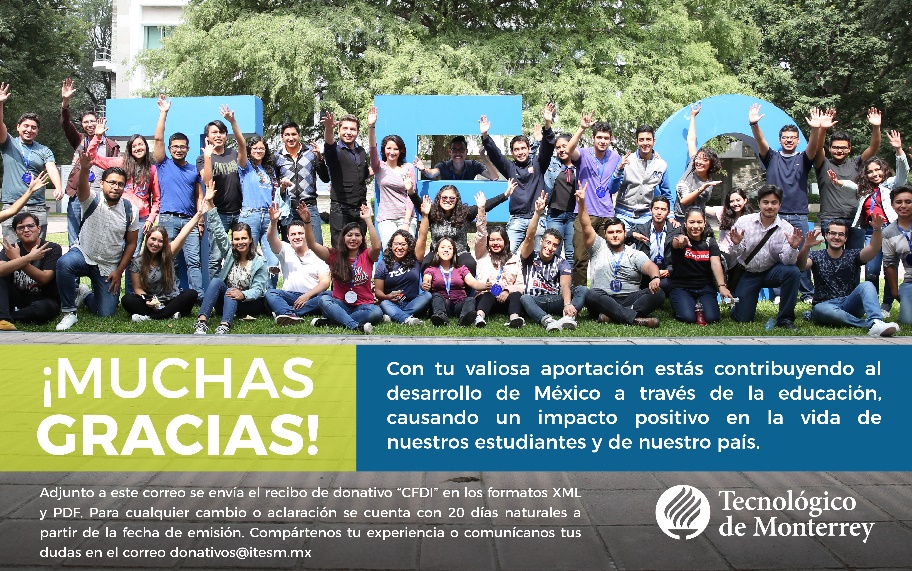 